Key Components of Labor Support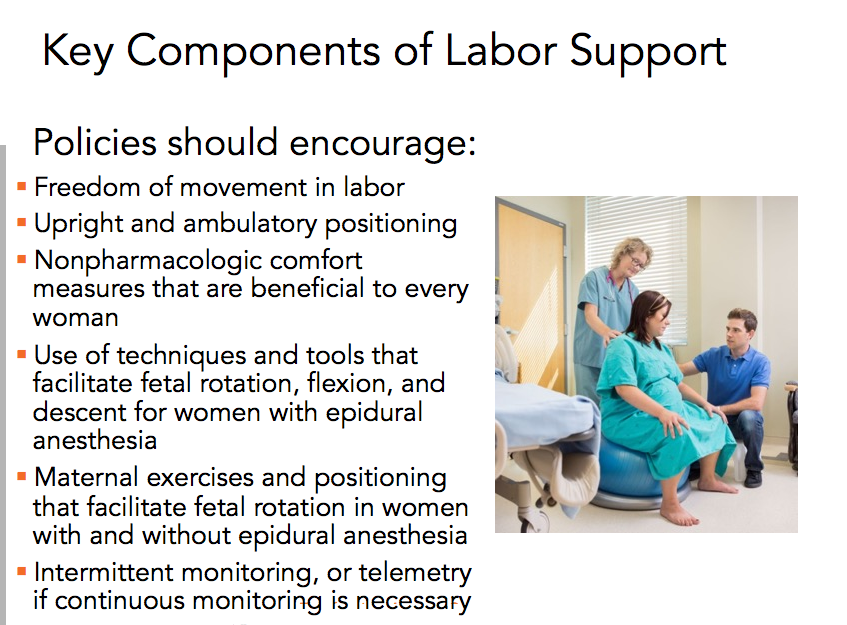 Adapted from CMQCC Toolkit to Support Vaginal Birth 2016 